Instituto de Educação Infantil e JuvenilPrimavera, 2020. Londrina, 28 de Setembro.Nome: ____________________________________ Turma: 5º ano.Área do conhecimento: Educação Física | Professor: LeandroEducação Física – JOGOS ANTIGOSOlá pessoal! Hoje gostaria que você entrasse em contato com seus avós/pais/tias etc, e perguntasse para eles: como é que eles brincavam? Qual o nome das brincadeiras? Com essas brincadeiras em mente (pode fazer pesquisa se necessário), vamos fazer nossa aula baseado nessas brincadeiras.Faça adaptações se necessário. Você também pode seguir as sugestões abaixo.https://www.youtube.com/watch?v=4dcfflJs-uA 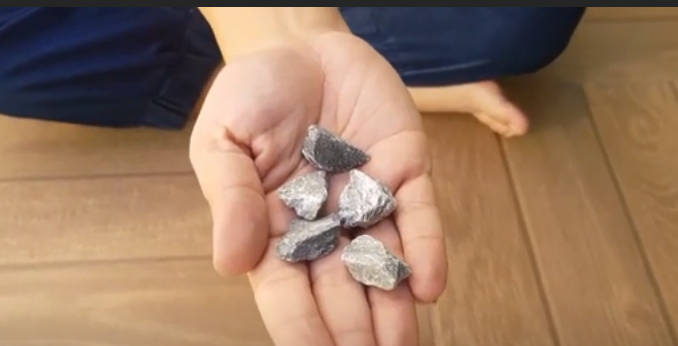 Muitas das brincadeiras podem ser adaptadas ou até mesmo criadas com sucata. 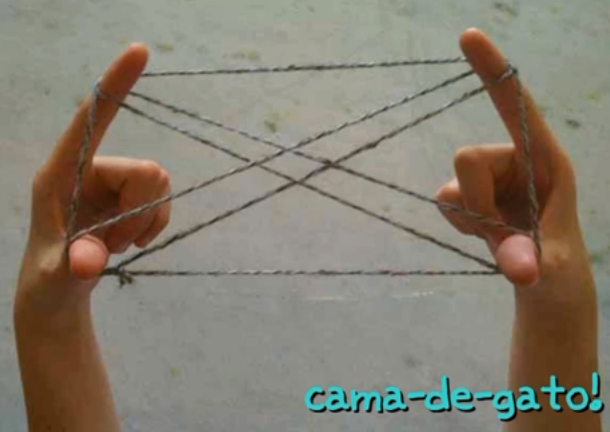 